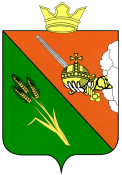 ПРЕДСТАВИТЕЛЬНОЕ СОБРАНИЕВОЛОГОДСКОГО МУНИЦИПАЛЬНОГО ОКРУГАРЕШЕНИЕот 28.02.2023							                   	          № 203г. ВологдаОб утверждении персонального состава членов Молодежного парламента Вологодского муниципального округа первого созываВ соответствии с Положением о Молодежном парламенте Вологодского муниципального округа, утвержденным решением Представительного Собрания Вологодского муниципального округа 
от 24.01.2023 № 178, Представительное Собрание Вологодского муниципального округаРЕШИЛО:1. Утвердить персональный состав членов Молодежного парламента Вологодского муниципального округа первого созыва согласно приложению к настоящему решению.	2. Настоящее решение подлежит официальному опубликованию 
в средствах массовой информации, размещению на официальном сайте Вологодского муниципального округа в информационно-телекоммуникационной сети «Интернет», вступает в силу со дня его официального опубликования.УТВЕРЖДЕНрешениемПредставительного СобранияВологодского муниципального округаот 28.03.2023 № 203(приложение) ПЕРСОНАЛЬНЫЙ СОСТАВЧЛЕНОВ МОЛОДЕЖНОГО ПАРЛАМЕНТАВОЛОГОДСКОГО МУНИЦИПАЛЬНОГО ОКРУГАПЕРВОГО СОЗЫВА Аннин Валерий Романович; Барламова Мария Александровна; Вахричева Юлия Анатольевна; Верещагина Василиса Александровна; Дресвянина Елизавета Анатольевна; Кузнецова Наталия Геннадьевна; Лудков Сергей Александрович; Малинина Екатерина Дмитриевна; Новоселов Александр Алексеевич; Пантелеев Алексей Юрьевич; Соколов Владимир Иванович; Тельтевская Алина Олеговна;  Торхова Анастасия Владимировна; Третьяков Максим Алексеевич; Хлань Анастасия Андреевна.ПредседательПредставительного СобранияВологодского  муниципального округа                                     Л.Н. Черняев